Задание законспектировать.Фотоотчёт 1 файла конспекта прислать на эл. почту 27.04.2024 г.с 8:30 до 10:00 Принцип построения трехфазной системы.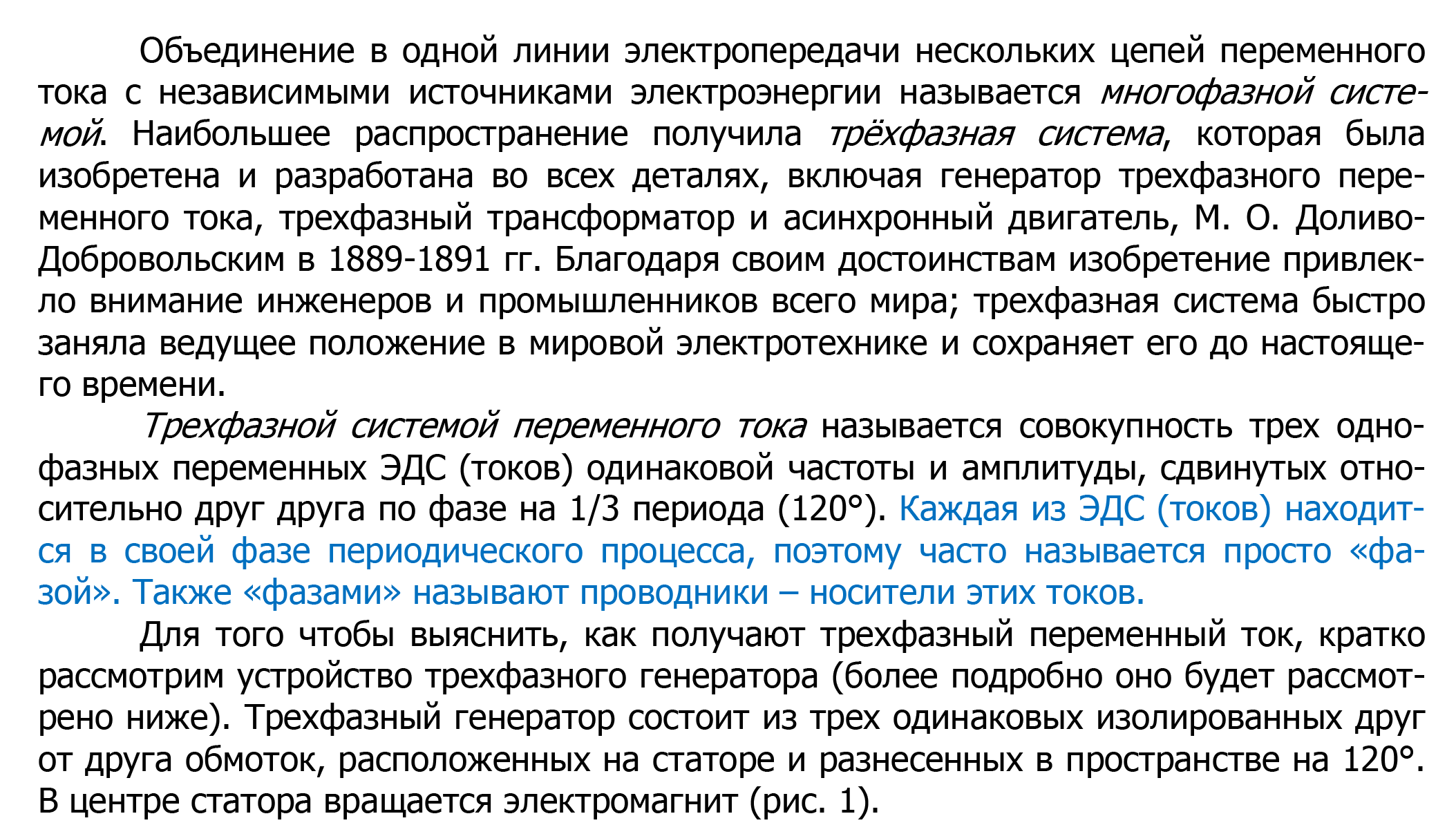 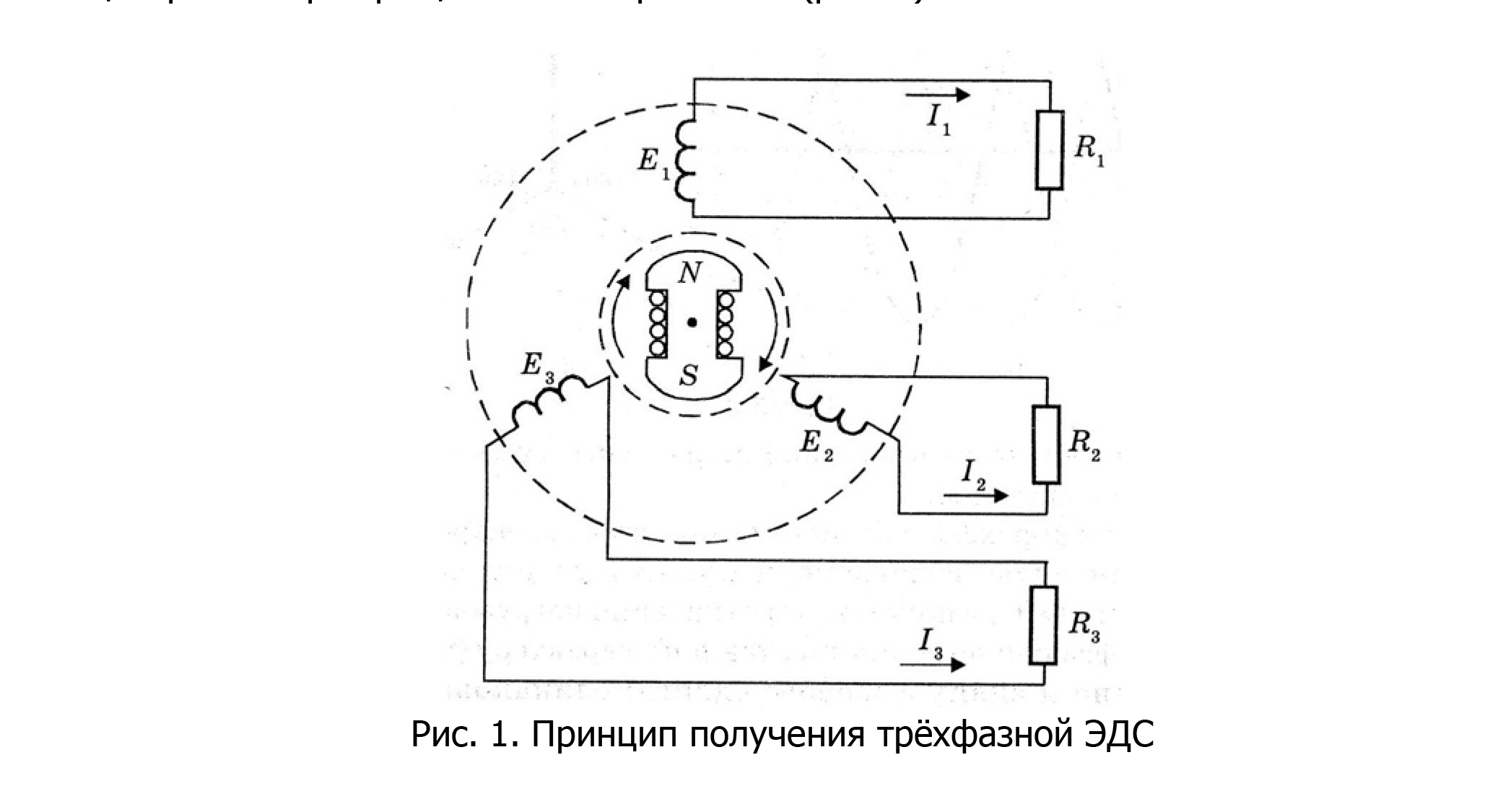 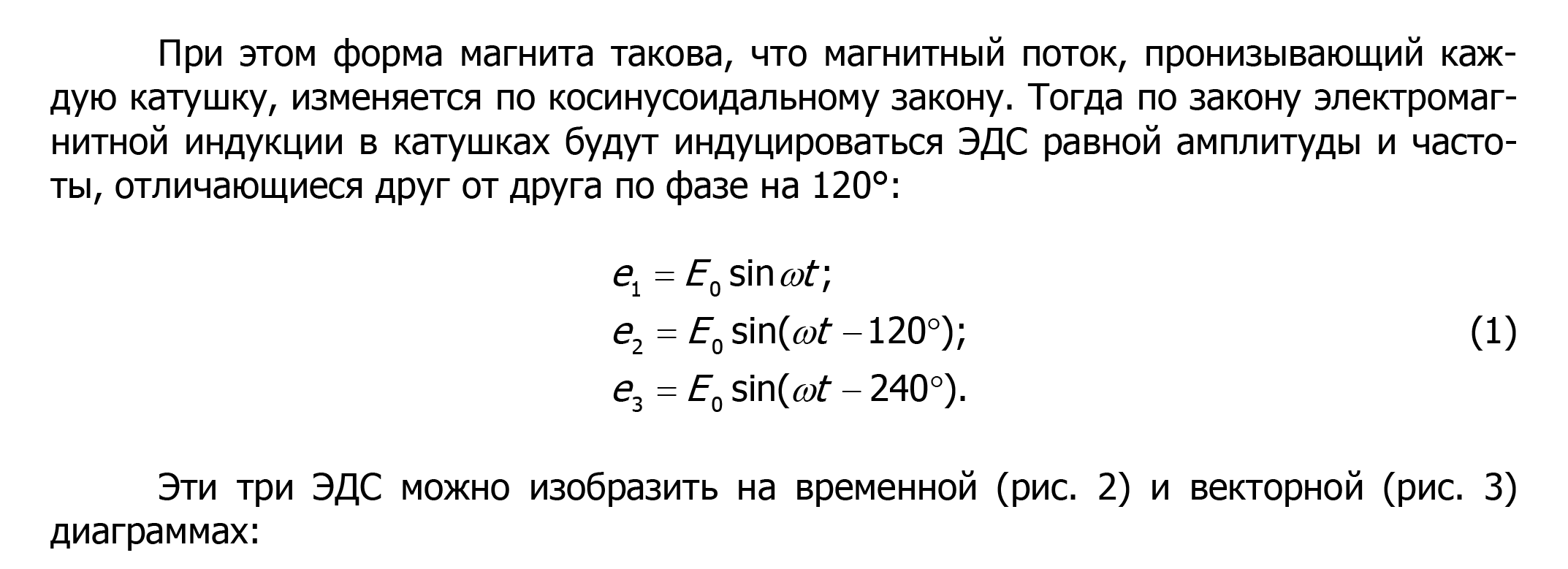 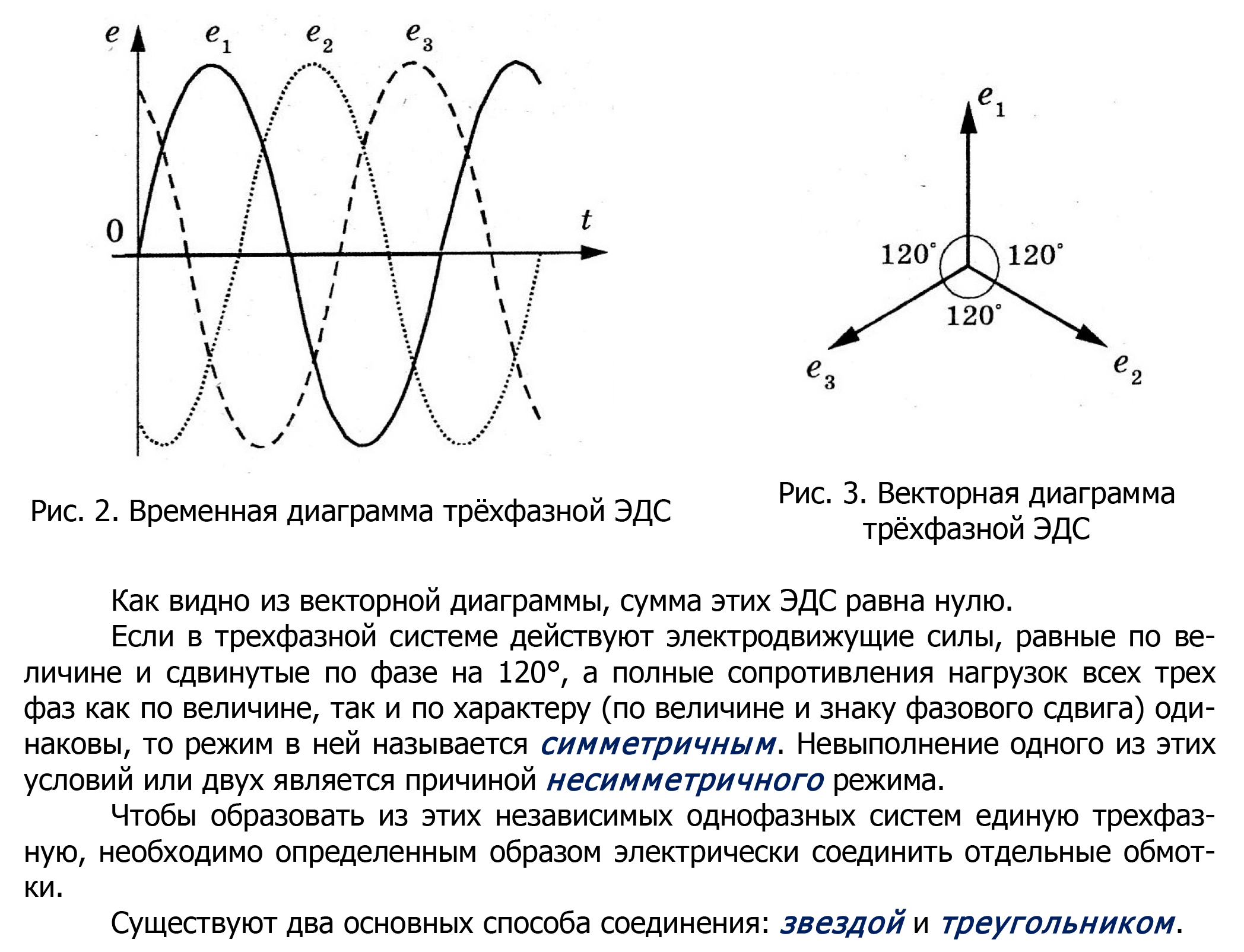 